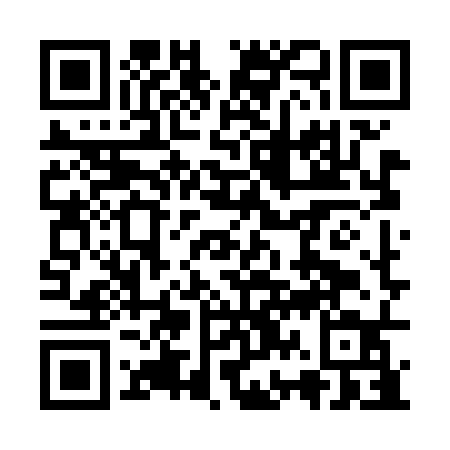 Prayer times for Zwartewatersklooster, NetherlandsMon 1 Jul 2024 - Wed 31 Jul 2024High Latitude Method: Angle Based RulePrayer Calculation Method: Muslim World LeagueAsar Calculation Method: HanafiPrayer times provided by https://www.salahtimes.comDateDayFajrSunriseDhuhrAsrMaghribIsha1Mon3:065:171:407:1810:0212:052Tue3:075:181:407:1810:0212:053Wed3:075:181:407:1810:0112:054Thu3:085:191:407:1810:0112:055Fri3:085:201:407:1810:0012:056Sat3:095:211:407:1710:0012:057Sun3:095:221:417:179:5912:048Mon3:105:231:417:179:5812:049Tue3:105:241:417:179:5712:0410Wed3:115:251:417:169:5712:0411Thu3:115:261:417:169:5612:0312Fri3:125:271:417:159:5512:0313Sat3:125:291:417:159:5412:0314Sun3:135:301:427:149:5312:0215Mon3:135:311:427:149:5212:0216Tue3:145:321:427:139:5112:0117Wed3:145:341:427:139:4912:0118Thu3:155:351:427:129:4812:0019Fri3:155:361:427:119:4712:0020Sat3:165:381:427:119:4611:5921Sun3:175:391:427:109:4411:5922Mon3:175:401:427:099:4311:5823Tue3:185:421:427:089:4211:5824Wed3:185:431:427:089:4011:5725Thu3:195:451:427:079:3911:5626Fri3:205:461:427:069:3711:5627Sat3:205:481:427:059:3611:5528Sun3:215:491:427:049:3411:5429Mon3:215:511:427:039:3211:5430Tue3:225:521:427:029:3111:5331Wed3:235:541:427:019:2911:52